Allegato 4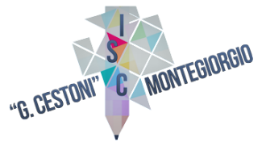 Al Dirigente Scolastico dell’ISC “G.Cestoni” Montegiorgio (FM)Dott.ssa Simona FLAMMINIVERBALE DI CONSEGNA DI FARMACI DA SOMMINISTRARE ORARIO SCOLASTICOIn  data  ..........  alle  ore  ..........  la/il  sig......................................................................................  genitore dell'alunno/a….........................................................................................................  frequentante  la  classe  ...............  della  sede  di …..................... consegna a…………………………………………………….una confezione nuova ed integra del farmaco.......................................... da somministrare all'alunno/a secondo le modalità concordate e certificate dal personale medico, consegnato in segreteria e in copia qui allegata.Il genitore:autorizza il personale della scuola a somministrare il farmaco e solleva lo stesso personale da ogni responsabilità derivante dalla somministrazione del farmaco stesso;provvederà a rifornire la scuola di una nuova confezione integra, ogni qual volta il medicinale sarà terminato.comunicherà immediatamente ogni eventuale variazione di trattamento. La famiglia è sempre disponibile e prontamente	rintracciabile	ai seguenti numeri telefonici:................................................................................................................................................Il Dirigente.........................................................................................................Il Personale della scuola che riceve il farmaco (qualifica)......................................................I genitori  .........................................................................................................Luogo e data Firma dei genitori…..…………………….                                                                                                                                                   …........................